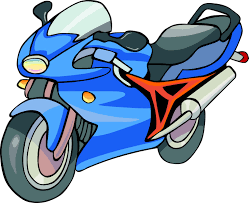 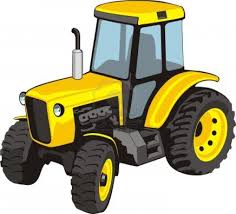 ITVTRACTORES, REMOLQUES Y CICLOMOTORES EL PRÓXIMO 17 DE ABRIL 2018